Publicado en  el 09/06/2015 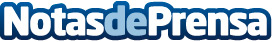 Posicionamiento sobre una vacunación infantil responsable por parte de los padres o tutoresDatos de contacto:Nota de prensa publicada en: https://www.notasdeprensa.es/posicionamiento-sobre-una-vacunacion-infantil_1 Categorias: Infantil http://www.notasdeprensa.es